Тема занятия «Цветочная Композиция»Варианты цветов.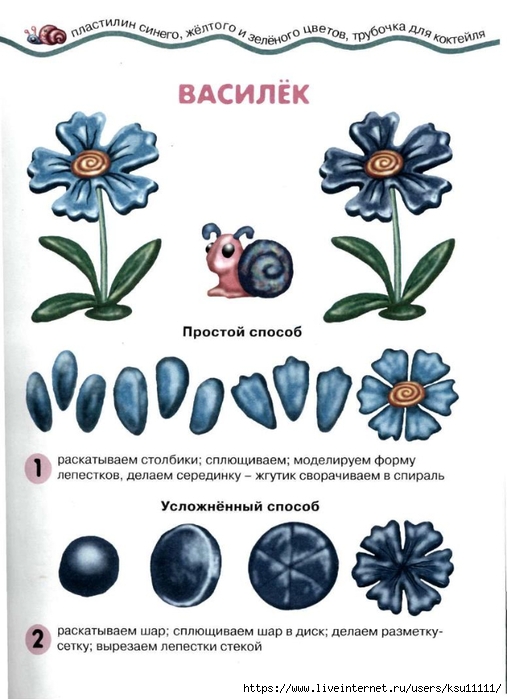 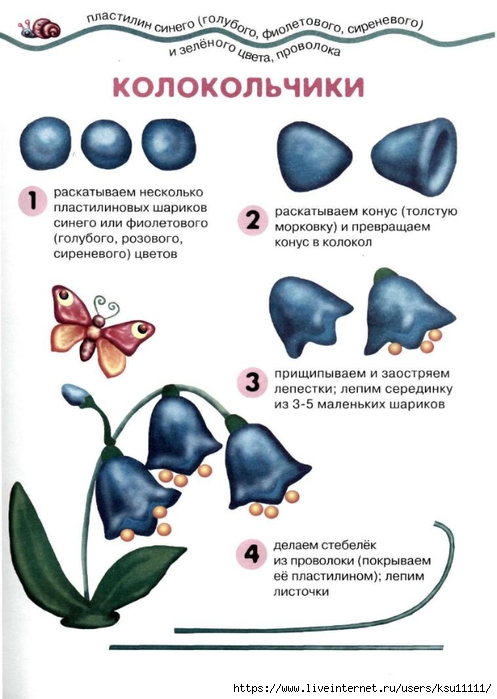 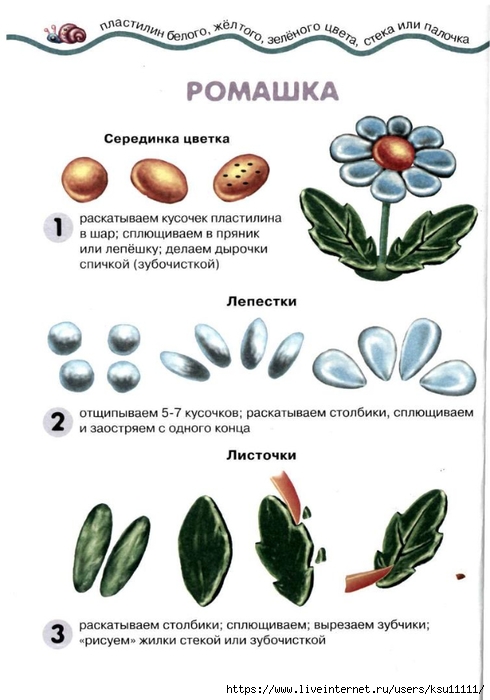 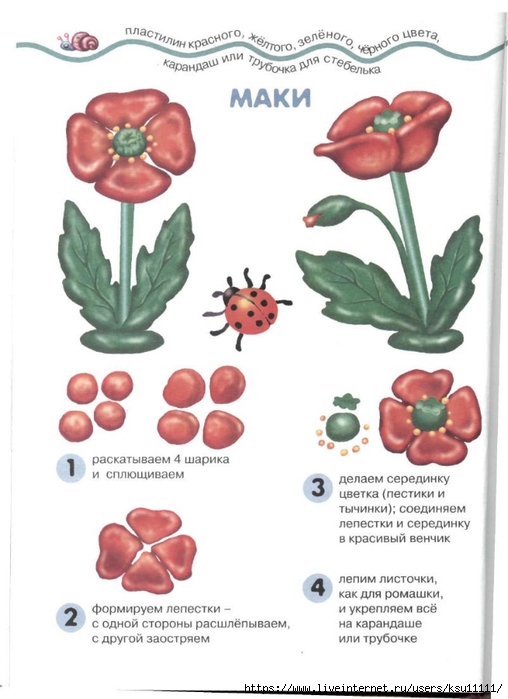 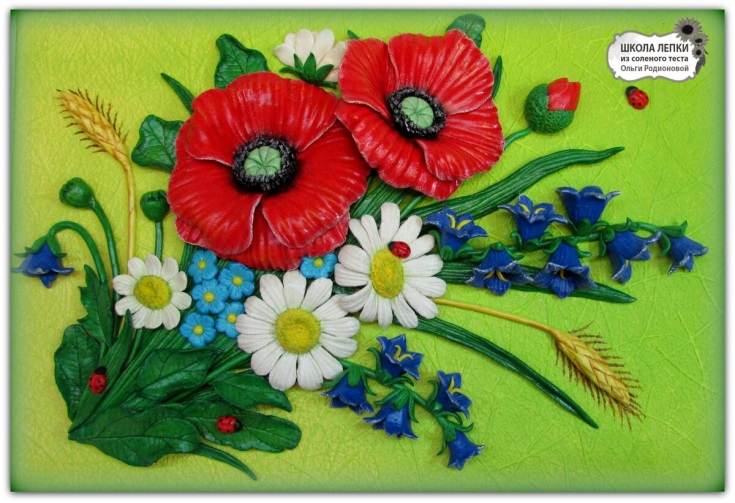 